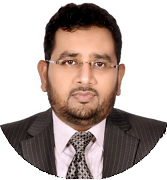 Muhammad Saeed Ahmad Shaikh (MCP, ITIL Foundation)Senior Systems AnalystA qualified Post Graduate (MCS) and a seasoned IT Professional, having over 19 years rich and extensive experience in IT product/solution development and deployment, including over 17 years of International (Bahrain) experience.   Efficient Team Leader with tasking, delegation, monitoring, feedback, skill upgrade, career planning, motivation and mentoring skills as well as a Team Player with analytical, problem solving, planning, communication & interpersonal skills.AWARDS & ACHIEVEMENTSFirst Prize in First National, Urdu Language Software Development Competition organized by National Language Authority (MQZ) Islamabad, April 2001. Member of Urdu Standardization Technical Committee for Urdu Keyboard and Urdu Code Page, formed by Cabinet Division Govt. of Pakistan under supervision of National Language Authority (MQZ), 2000.PHONE:  +973 33196962MAILING ADDRESS:Flat#1, Building#566, Road#3114, Area#931, Al Riffa, Kingdom of Bahrain EMAIL:  Saadi92@gmail.comSKILLS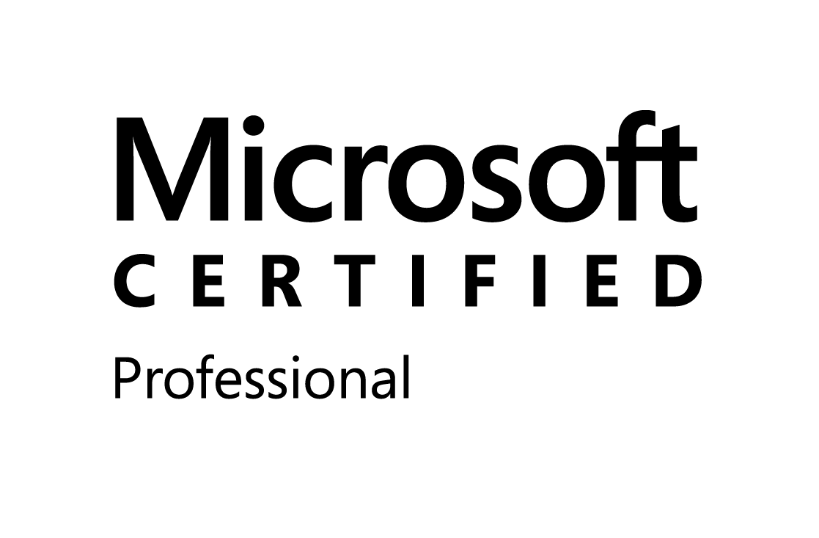 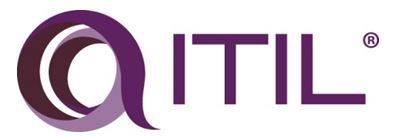 Project Tool: MS ProjectModelling Tool: MS VisioReporting Tools: Oracle Reports, SAP Business ObjectsWordPress, Content Management SystemDatabases: Oracle, MS SQL Server, Sybase Frameworks: MS.NET, J2EELanguages: SQL, PL/SQL Java, C#, VB.NetDevelopment Tools: JavaScript, Visual Studio, Toad,  Oracle FormsWeb Tools: ASP.Net, Dev Express, HTML, XML, EJB, JSPServers: IIS, Oracle 11g Weblogic Server, Sybase EA Server & Message BrokerTelephony: Envox, Periproducer (IVR Development)EDUCATION1997-1999    M.C.S., (2 Years) Al-Khair University (AJK), Islamabad, Pakistan      ( GPA 3.9 )1996-1997   Diploma (Computer Sciences), Trueman Computers, Rahim Yar Khan, Pakistan1993-1996    B.Sc., Islamia University, Bahawalpur, PakistanAccreditationITIL (Foundation) CertifiedMicrosoft Certified Professional (Querying SQL Server 2012)Project Management Professional (PMP) trainingAdvanced Oracle 9i DBA trainingOracle E-Business Suit Administration (HR/PAYROLL)Java EE 6, Business Objects XILean Six Sigma White Belt CertifiedSybase Financial Fusion Internet BankingEnvox 6.1 (IVR Development)Microsoft OLAP (Using SQL Server)Third Software Engineering Workshop by AQ Khan Research LabsPoetryReadingStamps CollectingBank Notes & Coins CollectingNote: References will be provided on request.Work HistorySENIOR SYSTEMS ANALYST  - OCTOBER 2001 – PresentPlanning, Organization & IT Directorate, GHQ, Bahrain Defence Forces., Al-Riffa, Kingdom of BahrainCurrently reporting to the Head of Development Department and leading a team of 8 resources for development of Application Architecture models, frameworks and plans.Managing design, development and implementation of multiple solutions/products.Responsible for conducting feasibility study, prepare SRS document as well as defining project scope, goals and deliverables for the whole Supply Chain Management system including Warehouses and Inventories.Involved in estimation of the resource requirement and participants needed to achieve project goals, leading a team of Developers, DBAs, and Programmers. Spearheading JAD sessions by interacting with individuals at all levels as well as enforcing the workflow process using SDLC methodology and Iterations during solution development.Supporting the project resources, monitoring performance, ensuring the project schedule while leading project for upgrade of ERP application for BDF Super Market and Petrol StationParticipated in upgrading & implementation of HR/Payroll System from COBOL/AS400 to Oracle EBS HR/PAYROLL modules as Functional Analyst, while designed, developed, deployed & supported Physical Test System for Sports UnitPerforming daily team administration routines as well as team development and people management activities to improve team productivities.SENIOR SOFTWARE DEVELOPER - MAY 2001- SEPTEMBER 2001Computer Communication Technology (P) Ltd., Islamabad, PakistanAccountabilities:Reported to the CEO as individual contributor for research and development of multilingual computer applications for general and web based applications, involving research on grammatical rules for joining different characters of different languages of Pakistan, designing and modifying the fonts for the character sets of those languages and implement Urdu language interfaceAchievements:Successfully developed Unicode based softwareLead Software Developer APRIL 1999-APRIL 2001QuickSoft Pakistan, Islamabad, PakistanAccountabilities:Deputed to for Data Cleaning & Verification Software (DCVF) for National Database Registration Authority (NADRA), Govt. of Pakistan, with the responsibility of data cleaning application (reading flat text files and extracting data in Unicode and transferring same to SQL Server) and displaying data in Urdu language with its image files to different users for accepting or rejecting the data, based on its correctness and quality.Prior to this developed Multilingual Database, Word Processor and Typing Tutorial & Email software, following the full software development life cycleAchievements:Nominated as Member of Urdu Standardization Technical Committee for Urdu Keyboard and Urdu Code Page formed by National Language Authority (MQZ) and Cabinet Division Govt. of Pakistan.FREELANCE CONSULTANCY2017- Designed & developed website using Wordpress for The Institution of Engineers Pakistan Bahrain Chapter (IEP-BC)http://www.iep-bahrainchapter.org/2018- Designed & developed website using Wordpress for Majlis e Fakhr e Bahrain in Urdu language.http://www.majlisbahrain.org/FREELANCE CONSULTANT (Oct 2009 to Jul 2014)RedSecure WLL, BahrainAccomplishments:Coordinated with the CEO for managing projects for design & development of customized solution including Point of Sales System (POS), Retail System, Accounts/Inventory Management System and Fixed Asset Management System integrating all areas, for different clients and provided consultancy during development lifecycle and implementation process. Further designed and developed web based Activity Management System and Business Intelligence Reporting System  FREELANCE CONSULTANT (Mar 2005 to Aug 2009)Flank Solutions Group W.L.L., BahrainAccomplishments:Coordinated with the CEO and led 4 resources for design, development & deployment of enterprise application with multiple user interfaces for prepaid scratch card system along with design of the service oriented application architecture and network infrastructure. Further designed Website/Webservices, IVR System (using ENVOX/Nortel Periproducer), and the he business logic for centralized use, from multi-platform, of Sybase Financial Fusion Message Broker